Firma Jefe de Control Interno.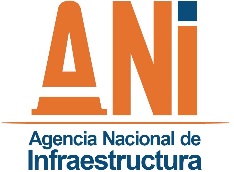 SISTEMA INTEGRADO DE GESTIÓNSISTEMA INTEGRADO DE GESTIÓNSISTEMA INTEGRADO DE GESTIÓNSISTEMA INTEGRADO DE GESTIÓNSISTEMA INTEGRADO DE GESTIÓNSISTEMA INTEGRADO DE GESTIÓNCódigo:EVCI-F-018PROCESO:PROCESO:EVALUACIÓN Y  CONTROL INSTITUCIONALEVALUACIÓN Y  CONTROL INSTITUCIONALEVALUACIÓN Y  CONTROL INSTITUCIONALEVALUACIÓN Y  CONTROL INSTITUCIONALVersión:002FORMATO:FORMATO:INFORME PORMENORIZADO DEL ESTADO DEL CONTROL INTERNO – LEY 1474 DE 2011INFORME PORMENORIZADO DEL ESTADO DEL CONTROL INTERNO – LEY 1474 DE 2011INFORME PORMENORIZADO DEL ESTADO DEL CONTROL INTERNO – LEY 1474 DE 2011INFORME PORMENORIZADO DEL ESTADO DEL CONTROL INTERNO – LEY 1474 DE 2011Fecha:11/03/2015AGENCIA  NACIONAL DE INFRAESTRUCTURA.AGENCIA  NACIONAL DE INFRAESTRUCTURA.AGENCIA  NACIONAL DE INFRAESTRUCTURA.AGENCIA  NACIONAL DE INFRAESTRUCTURA.AGENCIA  NACIONAL DE INFRAESTRUCTURA.AGENCIA  NACIONAL DE INFRAESTRUCTURA.AGENCIA  NACIONAL DE INFRAESTRUCTURA.AGENCIA  NACIONAL DE INFRAESTRUCTURA.AGENCIA  NACIONAL DE INFRAESTRUCTURA.Jefe de Control Interno, o quien haga sus veces:Jefe de Control Interno, o quien haga sus veces:Período evaluado:     Jefe de Control Interno, o quien haga sus veces:Jefe de Control Interno, o quien haga sus veces:Fecha de elaboración:  Módulo de control de Planeación y GestiónMódulo de control de Planeación y GestiónMódulo de control de Planeación y GestiónMódulo de control de Planeación y GestiónMódulo de control de Planeación y GestiónMódulo de control de Planeación y GestiónMódulo de control de Planeación y GestiónMódulo de control de Planeación y GestiónMódulo de control de Planeación y GestiónDificultadesDificultadesDificultadesDificultadesDificultadesDificultadesDificultadesDificultadesDificultadesAvancesAvancesAvancesAvancesAvancesAvancesAvancesAvancesAvancesMódulo de control  Evaluación y SeguimientoMódulo de control  Evaluación y SeguimientoMódulo de control  Evaluación y SeguimientoMódulo de control  Evaluación y SeguimientoMódulo de control  Evaluación y SeguimientoMódulo de control  Evaluación y SeguimientoMódulo de control  Evaluación y SeguimientoMódulo de control  Evaluación y SeguimientoMódulo de control  Evaluación y SeguimientoDificultadesDificultadesDificultadesDificultadesDificultadesDificultadesDificultadesDificultadesDificultadesAvancesAvancesAvancesAvancesAvancesAvancesAvancesAvancesAvancesEje Transversal Información y ComunicaciónEje Transversal Información y ComunicaciónEje Transversal Información y ComunicaciónEje Transversal Información y ComunicaciónEje Transversal Información y ComunicaciónEje Transversal Información y ComunicaciónEje Transversal Información y ComunicaciónEje Transversal Información y ComunicaciónEje Transversal Información y ComunicaciónDificultadesDificultadesDificultadesDificultadesDificultadesDificultadesDificultadesDificultadesDificultadesAvancesAvancesAvancesAvancesAvancesAvancesAvancesAvancesAvancesEstado general del Sistema de Control Interno.Estado general del Sistema de Control Interno.Estado general del Sistema de Control Interno.Estado general del Sistema de Control Interno.Estado general del Sistema de Control Interno.Estado general del Sistema de Control Interno.Estado general del Sistema de Control Interno.Estado general del Sistema de Control Interno.Estado general del Sistema de Control Interno.Recomendaciones.Recomendaciones.Recomendaciones.Recomendaciones.Recomendaciones.Recomendaciones.Recomendaciones.Recomendaciones.Recomendaciones.